О внесении изменений и дополнений в Постановление от 17 декабря 2019 года№ 88 «Об утверждении Перечня главных администраторов  доходов бюджета сельского поселения Буруновский  сельсовет муниципального района Гафурийский  район Республики Башкортостан, а также состава закрепляемых за ними кодов классификации доходов  бюджета»В соответствии со ст.20 Бюджетного кодекса Российской Федерации, Приказом от 06.06.2019 г.№ 85н  внести изменения в Постановление от 17 декабря 2019 года № 88 «Об утверждении Перечня главных администраторов  доходов бюджета сельского поселения Буруновский  сельсовет муниципального района Гафурийский  район Республики Башкортостан, а также состава закрепляемых за ними кодов классификации доходов  бюджета» исключить код бюджетной классификации:2. Контроль за исполнением настоящего постановления  оставляю за собой.И.о.Главы администрации сельского поселенияБуруновский сельсовет:                                                  А.М.АбдуллинБАШ[ОРТОСТАН РЕСПУБЛИКА]Ы;АФУРИ РАЙОНЫ МУНИЦИПАЛЬ РАЙОНЫ* БУРУНОВКААУЫЛ СОВЕТЫАУЫЛ БИЛ"М"№ЕХАКИМИ"ТЕ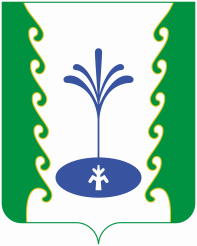 РЕСПУБЛИКА БАШКОРТОСТАНАДМИНИСТРАЦИЯ СЕЛЬСКОГО ПОСЕЛЕНИЯ БУРУНОВСКИЙСЕЛЬСОВЕТМУНИЦИПАЛЬНОГО РАЙОНА ГАФУРИЙСКИЙ РАЙОН АРАРПОСТАНОВЛЕНИЕ  «06»  август  2020 й.№ 36         «06»  августа   2020 г.7911 08 04020 01 4000 110Государственная пошлина за совершение нотариальных действий должностными лицами органов местного самоуправления, уполномоченными в соответствии с законодательными актами Российской Федерации на совершение нотариальных действий (прочие поступления)7911 08 07175 01 4000 110Государственная пошлина за выдачу органом местного самоуправления поселения специального разрешения на движение по автомобильным дорогам транспортных средств, осуществляющих перевозки опасных, тяжеловесных и (или) крупногабаритных грузов,  зачисляемая в бюджет поселений (прочие поступления)